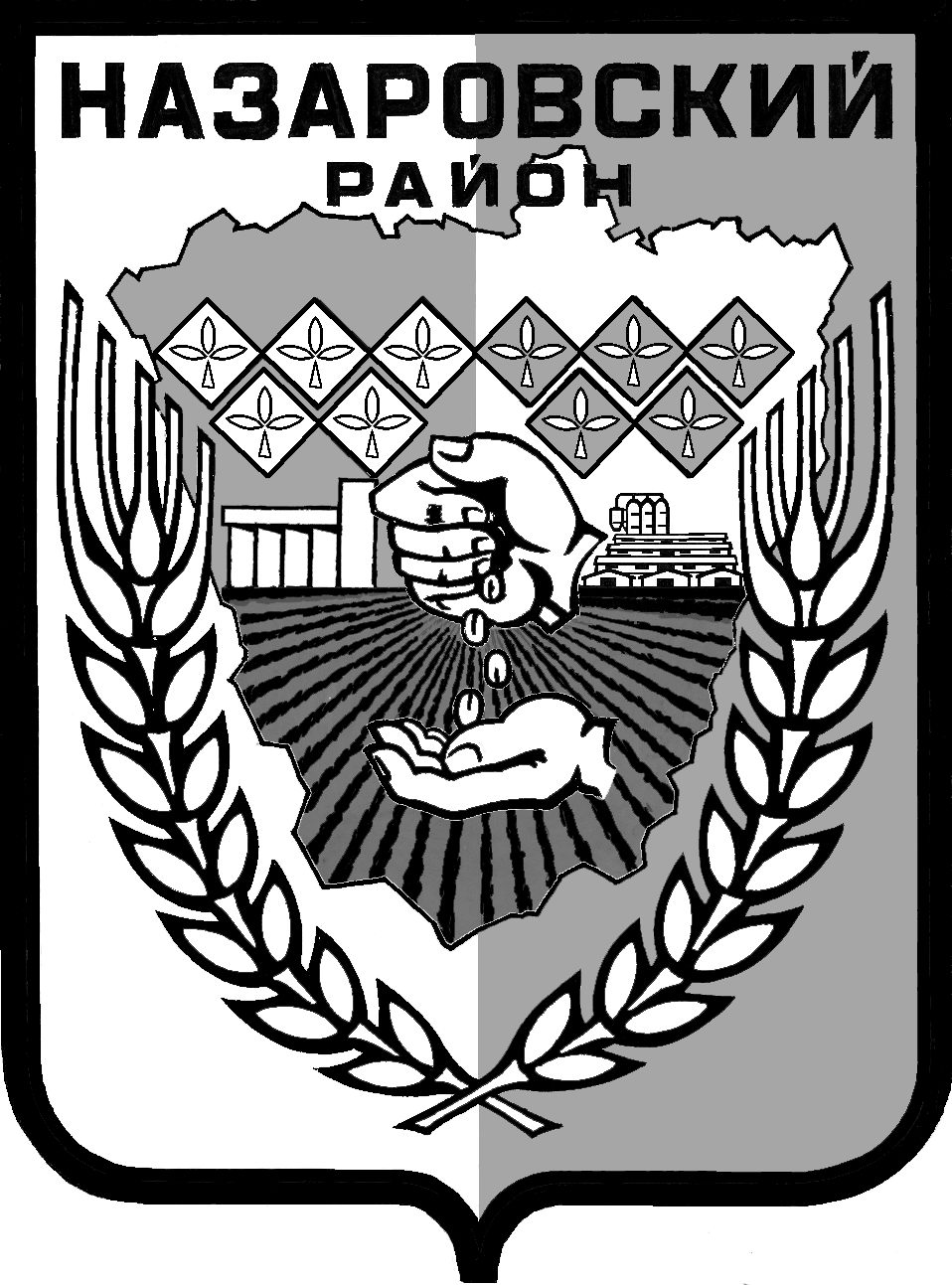 Администрация Назаровского районаКрасноярского краяПОСТАНОВЛЕНИЕ«17» 11. 2016                                г. Назарово                                            № 314-пОб утверждении Порядка предоставления путевок для детей в организации отдыха, оздоровления и занятости детей, проживающих на территории Назаровского районаВ соответствии с Законом Красноярского края от 07.07.2009 № 8-3618 «Об обеспечении прав детей на отдых, оздоровление и занятость в Красноярском крае», руководствуясь Уставом муниципального образования Назаровский район Красноярского края, ПОСТАНОВЛЯЮ:1. Утвердить Порядок предоставления путевок для детей в организации отдыха, оздоровления и занятости детей, проживающих на территории Назаровского района, согласно приложению к настоящему постановлению.2. Контроль за выполнением постановления оставляю за собой.3. Постановление вступает в силу в день, следующий за днем его официального опубликования в газете «Советское Причулымье».Глава района                                                                              А.В. ШадрыгинПриложение к постановлениюадминистрацииНазаровского района от «17» 11.2016 г. № 314-пПорядок предоставления путевок для детей в организации отдыха, оздоровления и занятости детей, проживающих на территории Назаровского района1. Настоящий Порядок предоставления путевок для детей в организации отдыха, оздоровления и занятости детей, проживающих на территории Назаровского района (далее - Порядок) устанавливает процедуру предоставления путевок для детей в возрасте от 7 до 15 лет (включительно) в краевые государственные и муниципальные загородные оздоровительные лагеря, негосударственные организации отдыха, оздоровления и занятости детей, зарегистрированные на территории Красноярского края, с продолжительностью пребывания детей не менее 21 календарного дня (далее - путевки).2. Для получения путевки родители (опекуны или попечители, назначенные по заявлению родителей) (далее - заявители) обращаются в Управление образования администрации Назаровского района(далее – Уполномоченный орган) с заявлением по форме согласно приложению к настоящему Порядку и прилагаемыми к нему следующими документами:копией свидетельства о рождении ребенка;копией акта органа опеки и попечительства о назначении опекуна или попечителя по заявлению родителей (для опекунов или попечителей, назначенных по заявлению родителей);справкой с места работы родителей (для военнослужащих, работников бюджетных организаций);справкой о составе семьи (для детей одиноких матерей и отцов);справкой комиссии по делам несовершеннолетних и защите их прав (для детей из семей, находящихся в социально опасном положении);справкой органа внутренних дел (для детей, состоящих на профилактическом учете в органах внутренних дел);справкой органа службы занятости о признании родителей в установленном порядке безработными (для детей безработных граждан).3. Заявители в срок до 15 апреля текущего года представляют документы, указанные в пункте 2 настоящего Порядка:в муниципальные общеобразовательные учреждения - на детей, обучающихся в муниципальных общеобразовательных учреждениях;в уполномоченный орган - на детей, обучающихся в краевых государственных образовательных учреждениях, реализующих основные общеобразовательные программы.4. Муниципальные общеобразовательные учреждения в течение 3 рабочих дней со дня окончания приема документов, указанных в пункте 2 настоящего Порядка, направляют их в уполномоченный орган.5. Уполномоченный орган в течение 3 рабочих дней со дня поступления от заявителей, муниципальных общеобразовательных учреждений документов, указанных в пункте 2 настоящего Порядка, направляет их в комиссию по распределению путевок в краевые государственные и негосударственные организации отдыха, оздоровления и занятости детей, зарегистрированные на территории края, муниципальные загородные оздоровительные лагеря в летний период (далее - комиссия).6. Комиссия в течение 10 рабочих дней со дня поступления документов, указанных в пункте 2 настоящего Порядка, рассматривает их и готовит уполномоченному органу предложение о распределении путевок.7. Уполномоченный орган в течение 5 рабочих дней со дня поступления предложения комиссии принимает решение о предоставлении путевок.8. Основанием для отказа в предоставлении путевки является непредставление документов, указанных в пункте 2 настоящего Порядка.9. Уполномоченный орган в течение 5 рабочих дней со дня принятия решения доводит до заявителей информацию о предоставлении путевок.10. Уполномоченный орган предоставляет путевки заявителям не позднее 7 дней до прибытия ребенка в организацию отдыха, оздоровления и занятости детей.11. В первоочередном порядке путевки предоставляются для детей:военнослужащих, работников бюджетных организаций;одиноких матерей и отцов;из семей, находящихся в социально опасном положении;состоящих на профилактическом учете в органах внутренних дел;безработных граждан.Приложениек Порядку предоставления путевок для детей в организации отдыха, оздоровления и занятости детей, проживающих на территории Назаровского района_______________________________________(должность руководителя уполномоченного_______________________________________(органа местного самоуправления)_______________________________________ (И.О. Фамилия)______________________________________, (Ф.И.О. родителя)проживающего по адресу:_______________________________________ (адрес)ЗаявлениеПрошу предоставить моему ребенку ______________________________________(Ф.И.О. ребенка, дата рождения)__________________________________________________________________________,учащемуся _________________________________________________________________(наименование образовательного учреждения)путевку в организацию отдыха, оздоровления и занятости детей.Ребенок из категории детей:работников бюджетных организаций;	военнослужащих, сотрудников милиции по месту жительства их семей;	одиноких матерей и отцов;	состоящие на профилактическом учете в органах внутренних дел;	безработных граждан (указывается соответствующая категория).Дата. Подпись